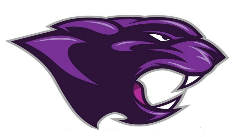  Every Student, Every Day- Excellence for all.Important Info:Academic meetings have been taking place each TuesdayMiddle School and High School Academic Teams have competed with our Middle school  FPS and Quick Recall teams advancing to regionalThe following students have advanced individually:COMP: Lexie Howton, Shiloh Garrett, Sophia JohnsonFPS: Kenleigh Cloern,  Annalise Pacheco, Kailey Delosh, Bralyn CottonElanor Chappell – Science, Arts & Humanities Sophie Johnson – Social Studies Kailey Delosh – Social Studies Shiloh Garrett – Language Arts Annalise Pacheco – Arts & Humanities Quick Recall – Elanor Chappell, Sophie Johnson, Lexie Howton, Shiloh Garrett, Zachary Creekmur Mackenzie Creekmur-CompKayda Heggen-Comp Peyton Moore – Math Eryn Sizemore – Social Studies Kimberly Burbage – Language Arts Brittany Mabry – Language Arts Claire Midkiff – Language Arts Kayda Heggen – Arts & Humanities Abby Ward – Science Mackenzie Creekmur – Science Student of the Month and Athlete of the Month have been awardedClub A clubs meet this monthStudent Council meet and presented suggestions for next year:Two Student MicrowavesTwo lines in Cafeteria (hot line and cold line)Better FoodBigger Serving SizesDance for Middle School during the school day for more than 5 fouls.Better DJs for high school DancesMore High School DancesField Trips for HS and MS.HS PartiesMore time Outdoors (need wifi outside)Educational Enhancement DaysCareer Shadow DayMore than 2 college days2 Ply Toilet PaperThis Month is School Board Appreciation Month Please permit me to express my personal appreciation for your services as a member of the Dawson Springs Independent School Board.We appreciate your outstanding service to Dawson Springs Schools and the community. We realize that is takes a lot of your personal time to accomplish all the goals set before you. Your calculated, rational approach to the decision-making process is a valuable trait for the Dawson Springs School System. On behalf of the Dawson Springs Jr/Sr. High School students, faculty, and staff, let me thank you for agreeing to serve on our school board. You are too be commended for exercising this kind of commitment to the education of our young people.We at Dawson Springs Schools recognize that the school board members are our partners and that our goals are shared ones. Best wishes for a successful year as you all lead the Dawson Springs Independent School Board.Sincerely,Todd Marshall, PrincipalThanks and remember “Live Purple”